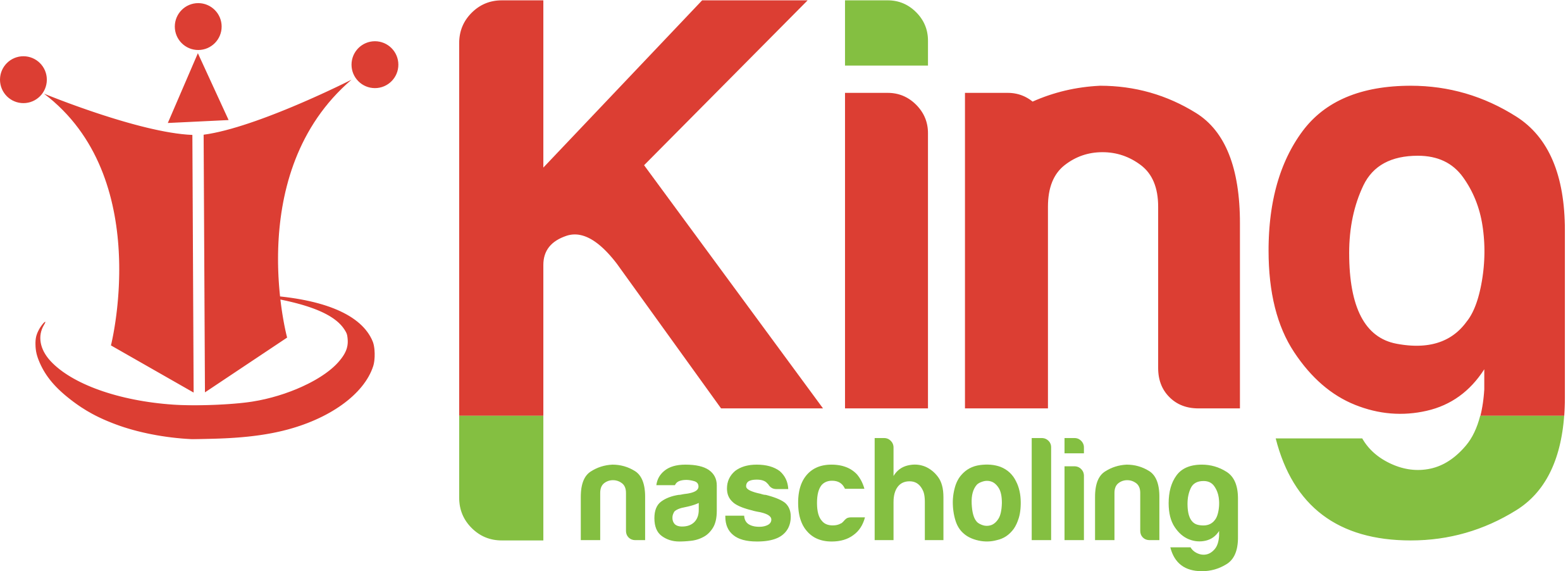 Inleiding Oplossingsgerichte therapieDocent: M. WulffraatIntroductieOplossingsgerichte therapie is een vorm van gesprekstherapie, waarin de wensen van de cliënt en de expertise van de cliënt het uitgangspunt vormen. De therapie is toepasbaar op kinderen, jeugdigen en volwassenen. Uiteraard kan het ook in systemisch verband worden toegepast.Oplossingsgerichte gesprekken kunnen plezierig en bevredigend zijn, daar het gaat over sterke kanten en oplossingen, niet over tekortkomingen en problemen.Inhoudoplossingsgerichte uitgangspunten; probleemgerichte vragen ombuigen naar oplossingsgericht gesprekken; positieve uitzonderingen, schaalvragen, EARS; oplossingsgerichte therapie binnen cognitieve therapie; therapeutische relatie; klager, bezoekeroplossingsgerichte feedbackDoelgroep (ortho)pedagogen, psychologen, psychotherapeuten, psychiaters, gedragstherapeuten, artsen, POH-GGZ, jeugdzorgwerkers.DoelHet kunnen inzetten van oplossingsgerichte technieken als toevoeging aan bestaande (probleemgerichte) deskundigheid, motiveren voor behandeling, doelgerichter werken.WerkwijzeTheorie wordt afgewisseld met videomateriaal, demonstraties en zelf oefenen.